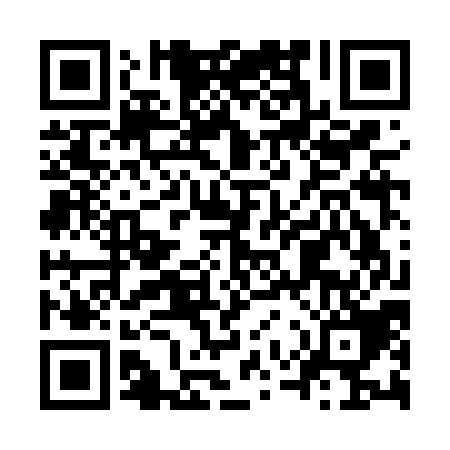 Ramadan times for Ipacsfa, HungaryMon 11 Mar 2024 - Wed 10 Apr 2024High Latitude Method: Midnight RulePrayer Calculation Method: Muslim World LeagueAsar Calculation Method: HanafiPrayer times provided by https://www.salahtimes.comDateDayFajrSuhurSunriseDhuhrAsrIftarMaghribIsha11Mon4:284:286:0711:573:585:485:487:2212Tue4:264:266:0511:573:595:495:497:2313Wed4:244:246:0311:574:015:515:517:2414Thu4:224:226:0111:564:025:525:527:2615Fri4:204:205:5911:564:035:535:537:2716Sat4:184:185:5711:564:045:555:557:2917Sun4:164:165:5511:554:055:565:567:3018Mon4:134:135:5411:554:065:575:577:3219Tue4:114:115:5211:554:075:595:597:3320Wed4:094:095:5011:554:086:006:007:3521Thu4:074:075:4811:544:096:016:017:3622Fri4:054:055:4611:544:106:036:037:3823Sat4:034:035:4411:544:116:046:047:3924Sun4:014:015:4211:534:126:056:057:4125Mon3:593:595:4011:534:136:076:077:4226Tue3:563:565:3811:534:146:086:087:4427Wed3:543:545:3611:524:156:096:097:4528Thu3:523:525:3411:524:166:116:117:4729Fri3:503:505:3211:524:176:126:127:4930Sat3:473:475:3011:524:186:136:137:5031Sun4:454:456:2912:515:197:157:158:521Mon4:434:436:2712:515:207:167:168:532Tue4:414:416:2512:515:217:177:178:553Wed4:394:396:2312:505:227:197:198:574Thu4:364:366:2112:505:237:207:208:585Fri4:344:346:1912:505:247:217:219:006Sat4:324:326:1712:495:247:237:239:027Sun4:294:296:1512:495:257:247:249:038Mon4:274:276:1312:495:267:257:259:059Tue4:254:256:1212:495:277:267:269:0710Wed4:224:226:1012:485:287:287:289:09